Betreft: Jeugdtornooi U6, U7, U8, U9, U10 en U11 (7 en 8 mei 2016)Beste Sportvrienden,Bij deze nodigt onze club VERBROEDERING BEERSEL DROGENBOS u vriendelijk uit om deel te nemen aan ons jeugdtornooi voor de onderbouw (U6 t.e.m. U11), dat doorgaat op de speelvelden gelegen in het Sportcentrum Vogelenzang, gelegen in de Dworpsestraat 147 te 1651 Lot.Op zaterdag 07/05/2016 (alle categorieën spelen 5 tegen 5):In de voormiddag: U8 en U9 In de namiddag: U6 en U7Op zondag 08/05/2016 (alle categorieën spelen 8 tegen 8):In de voormiddag: U10 (2e wisselbeker Eddy Deknopper)In de namiddag: U11 (13e wisselbeker Jean Debrael)Wij zouden het erg waarderen indien wij één of meerdere jeugdploegen van uw club zouden mogen verwelkomen op dit tornooi. Gelieve voor 15 februari 2016 onderstaand inschrijvingsformulier ingevuld terug te sturen naar: Johan Rosiers, Jozef Springaelstraat 16, 1651 Lot ofjohan.rosiers@telenet.be Zoals steeds respecteren wij het principe van wederdiensten en brengen wij een tegenbezoek aan uw tornooi(en).Met sportieve groeten,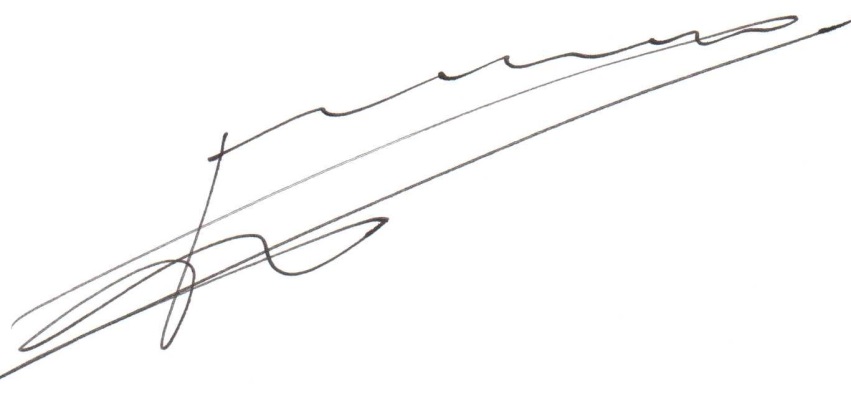 Johan RosiersTornooicoördinatorVerbroedering Beersel DrogenbosOndergetekende, ……………………………………………………..………..…….………….…..……………………………………………..van de club …………………………………………………………………….………..…… met stamnummer …..……………………..en met de kleuren …………….…………..………….. (trui) …..…………….……..………… (broek) wenst deel te nemenaan bovenvermeld jeugdtornooi van Verbroedering Beersel Drogenbos met volgende ploeg(en):Gelieve een kruisje te zetten bij de in te schrijven categorie(ën).Contactpersoon aan wie alle documenten mogen worden toegestuurd:Naam …………………………………………..………..………………………………………………………………………………..…Adres ………………………………………………..………..………………………………………..……………………………………Postcode / gemeente …………………………………………………………………….……………………………………….…Tel:   …………………………... Fax ……….………………….. E-mail ………………..…………………………………….……Mogen wij u vragen het deelnemingsformulier volledig ingevuld terug te sturen voor 15 februari 2016 naar: Johan RosiersJozef Springaelstraat 161651 Lot (Beersel)Tel: 	0498 137504	E-mail: 	johan.rosiers@telenet.be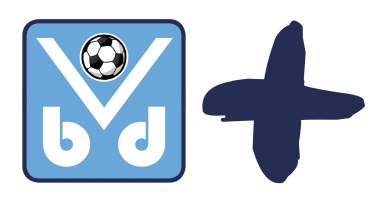 Verbroedering Beersel DrogenbosKBVB-stamnummer 9156www.vbdfoot.club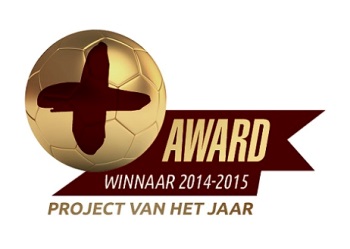 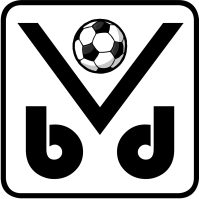 VERBROEDERING BEERSEL DROGENBOS INSCHRIJVINGSFORMULIER JEUGDTORNOOI U6-U11 2016Zaterdag 7 mei 2016: 	U6, U7, U8 en U9 (halve dag)Zondag 8 mei 2016: 	U10 en U11 (halve dag)Categorie U6 (°2010/2011)Categorie U9 (°2007)Categorie U7 (°2009)Categorie U10 (°2006)“Wisselbeker Eddy Deknopper”Categorie U8 (°2008)Categorie U11 (°2005)“Wisselbeker Jean Debrael”